Ankara Üniversitesi Eğitim Bilimleri Fakültesi 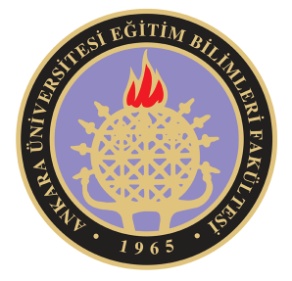 Öğretim İlke ve Yöntemleri Dersi2017-2018 Güz YarıyılıDersin Adı:  Öğretim İlke ve Yöntemleri  (3-0-3)Sorumlu Öğretim Üyesi: Doç. Dr. Berna AslanE Mail: baslan@ankara.edu.tr Oda Tel: 3633350/3221Dersin Genel Amaçları: Bu ders öğrencilerin, öğretim ilke ve yöntemleri ile ilgili temel kavramları ve yaklaşımları öğrenmesini; çeşitli öğretim yöntem ve teknikler ile ilgili bilgi ve beceri kazanmalarını amaçlamaktadır.Buna dayalı olarak, öğrencilerin öğretim sonunda şu kazanımlara ulaşmaları beklenmektedir:Öğretim ilke ve yöntemleri ile ilgili temel kavramları tanımlar.Öğretim ilkelerini tanımlayabilir ve aralarındaki ilişkiyi açıklayabilir. Öğretim ilkelerinin öğretim sürecindeki önemini  tartışır. Öğretimi planlar. Öğretim yaklaşımlarını açıklayabilirÖğretim yöntemlerini ve özelliklerini açıklar. Öğretim stratejilerini kavrar. Farklı öğrenme stratejilerini tanır ve öğretim süreçlerinde uygular. Farklı öğrenme kuram ve yaklaşımlarını tanır. Uygun yöntem ve teknikleri seçip uygular.Dersin Süresi: 19 Eylül 2017- 31 Aralık 2017Dersin İşlenişi: Öğretim İlke ve Yöntemleri dersi 3 saatlik mesleki zorunlu bir derstir. Ders, etkin öğrenme yaklaşımı izlenerek yürütülecektir. Öğrencilerin her hafta ilgili konuları okuyarak gelmeleri ve derse katılımları ders başarısı için önemli koşullardan birisidir. Konuların işlenmesinde anlatım yönteminin yanı sıra, konulara ilişkin öğrencilerin uygulamalarına yer verilecektir. Uygulamalar sonrasında ilgili yöntem sınıfta tartışılarak değerlendirilecektir. Ayrıca, gerek amaçlanan öğrenmelerin sağlanması gerekse öğretim yöntemlerinin örnek uygulamaların görülmesi için öğrenme-öğretme sürecinde işbirlikli öğrenme teknikleri, soru-yanıt, sorun çözme ve tartışma yöntemleri gibi teknik ve yöntemler uygulanacaktır. Dersin her aşamasında öğrencinin aktif katılımı esastır. Konuların Haftalara Göre Dağılımı DERS KİTABI  Bilal Duman (Editör) (2013).  Öğretim İlke ve Yöntemleri. Ankara:Anı Yayıncılık.Gözütok, D. (2006). Öğretim İlke ve Yöntemleri. Ankara:Ekinoks.Ocak, G. (Editör) (2008). Öğretim İlke ve Yöntemleri. Ankara: Pegem Yayıncılık.Erginer, E. (2016). Öğretim İlke ve Yöntemleri Uygulamalı Bir Çalışma, Ankara: Pegem Yayıncılık.Senemoğlu, Nuray (2012). Gelişim ve Öğrenme ve Öğretim Kuramdan Uygulamaya (21. Baskı). Ankara: Pegem Akademi.OKUMA KAYNAKLARIAçıkgöz, K. (2007). Aktif Öğrenme İzmir: Biliş yayınları.Açıkgöz, K. (2007). Etkili Öğrenme ve Öğretme İzmir: Biliş yayınları.Bilen, M. (2006). Plandan Uygulamaya Öğretim Ankara: Anı Yayıncılık.Fer, S. (2009). Öğretim Tasarımı Ankara: Anı Yayıncılık.Küçükahmet, L. (2001). Öğretim İlke ve Yöntemleri. Ankara: Nobel Yayıncılık.Özden, Y. (2008). Öğrenme ve Öğretme Ankara: Pegem Akademi.Sönmez, V (2007). Öğretmen Elkitabı Ankara: Anı Yayıncılık.Sönmez, V. (2007). Öğretim İlke ve Yöntemleri Ankara: Anı Yayıncılık.BAŞARI KOŞULLARIÖğrencilerin dersle ilgili öğrenmeleri gerçekleştirebilmeleri ve dersten başarılı sayılmaları için şu koşulları yerine getirmeleri gereklidir:Bu ders planında belirtilen dersin işlenişi, yürütülmesi ve değerlendirilmesi ile ilgili konuları izlemeDerslere en az %70 oranında devam etmeDerslere işlenecek konuyu okuyarak hazırlıklı gelmeDers içi ve ders dışı aktivitelerin planlanması, uygulanması ve değerlendirilmesinde etkin rol almaDers sorumlusu ve öğrenciler ile dersle ilgili konularda işbirliği ve paylaşım içinde olmaSınavlarda yeterli puanları almaDEĞERLENDİRMEAra sınavı                   :  %40Dönem sonu sınavı    :  %60 (Öğrencilerin uygulamalardan aldıkları notlar final sınavının  %20’sini oluşturacaktır.)HaftalarKonularOkunacaklar1. Hafta Tanışma, derse ilişkin beklentilerin paylaşılması2. HaftaTemel Kavramlar (eğitim, öğretim, ilke, yöntem,  teknik, strateji)Duman, 2013,  Öğretim İlke ve Yöntemleri,, 1. BölümOcak, 2008, Öğretim İlke ve Yöntemleri, 1. Bölüm3. HaftaÖğretim İlkeleri (genel öğretim ilkeleri), Öğrenme kuramları (davranışçı, bilişsel, insancı, yapılandırmacı) Senemoğlu, 2012, Gelişim ve Öğrenme ve Öğretim Kuramdan Uygulamaya 21. Bölüm Duman, 2013, Öğretim İlke ve Yöntemleri, 6. Bölüm4. HaftaÖğretim Yaklaşımları (öğrenci-öğretmen merkezli yaklaşımlar, sunuş-buluş yoluyla, araştırma-inceleme yoluyla, tam öğrenme, işbirlikli öğrenme)Ocak, 2008, Öğretim İlke ve Yöntemleri, 5. Bölüm (Temel Öğretme-Öğrenme Yaklaşımları)Senemoğlu, 2012, Gelişim ve Öğrenme ve Öğretim Kuramdan Uygulamaya 19. Bölüm 5. HaftaÖğretim Yaklaşımları (öğrenci-öğretmen merkezli yaklaşımlar, sunuş-buluş yoluyla, araştırma-inceleme yoluyla, tam öğrenme, işbirlikli öğrenmeOcak, 2008, Öğretim İlke ve Yöntemleri, 5. Bölüm (Temel Öğretme-Öğrenme Yaklaşımları)Senemoğlu, 2012, Gelişim ve Öğrenme ve Öğretim Kuramdan Uygulamaya 19. Bölüm 6. HaftaHedefler, kazanımlar, belirtke tablosu,  ders planı hazırlama (hedef kavramı, hedeflerin taksonomik sınıflandırılması)Erginer, 2016, Öğretim İlke ve Yöntemleri Uygulamalı Bir Çalışma, 1. Bölüm Duman, 2013, Öğretim İlke ve Yöntemleri,, 3. BölümTyler (Çev: Rüzgar ve Aslan, 2014), Eğitim Programlarının ve Öğretimin Temel İlkeleri, 7. HaftaHedefler, kazanımlar, belirtke tablosu,  ders planı hazırlama (hedef kavramı, hedeflerin taksonomik sınıflandırılması)Öğretimde yöntem seçimini etkileyen faktörler. Yöntem, teknik, taktik strateji kavramları arasındaki farklar.Sınıf içi iletişimDuman, 2013,  Öğretim İlke ve Yöntemleri,, 3. BölümTyler (Çev: Rüzgar ve Aslan, 2014), Eğitim Programlarının ve Öğretimin Temel İlkeleri,8. HaftaAra Sınav9. HaftaAnlatım, Soru-Cevap, Tartışma Yöntemi Tartışma Teknikleri (Büyük Grup Tartışması, Küçük Grup Tartışması, Sempozyum, Forum) Kaynak kitaplardan okunacak 10. HaftaTartışma Teknikleri (Çalışma Grubu, Münazara, Görüş Geliştirme)İstasyon, Konuşma HalkasıKaynak kitaplardan okunacak 11. HaftaAltı Şapkalı Düşünme Tekniği, Örnek Olay İncelemeKaynak kitaplardan okunacak 12. HaftaBeyin Fırtınası, Kavram Haritaları, Balık KılçığıKaynak kitaplardan okunacak 13. HaftaRol Oynama, Yaratıcı Düşünce, Drama , Aktif Öğrenme teknikleri Kaynak kitaplardan okunacak 14. HaftaEğitsel Gezi, Sergi   Benzetişim,  Bilgisayar Destekli ÖğretimKaynak kitaplardan okunacak Dönem Sonu SınavlarıKaynak kitaplardan okunacak 